Tema: Compra de Materiales4.- COMPARACION OFERTAS.MEJOR OFERTA LICITANTE 10300001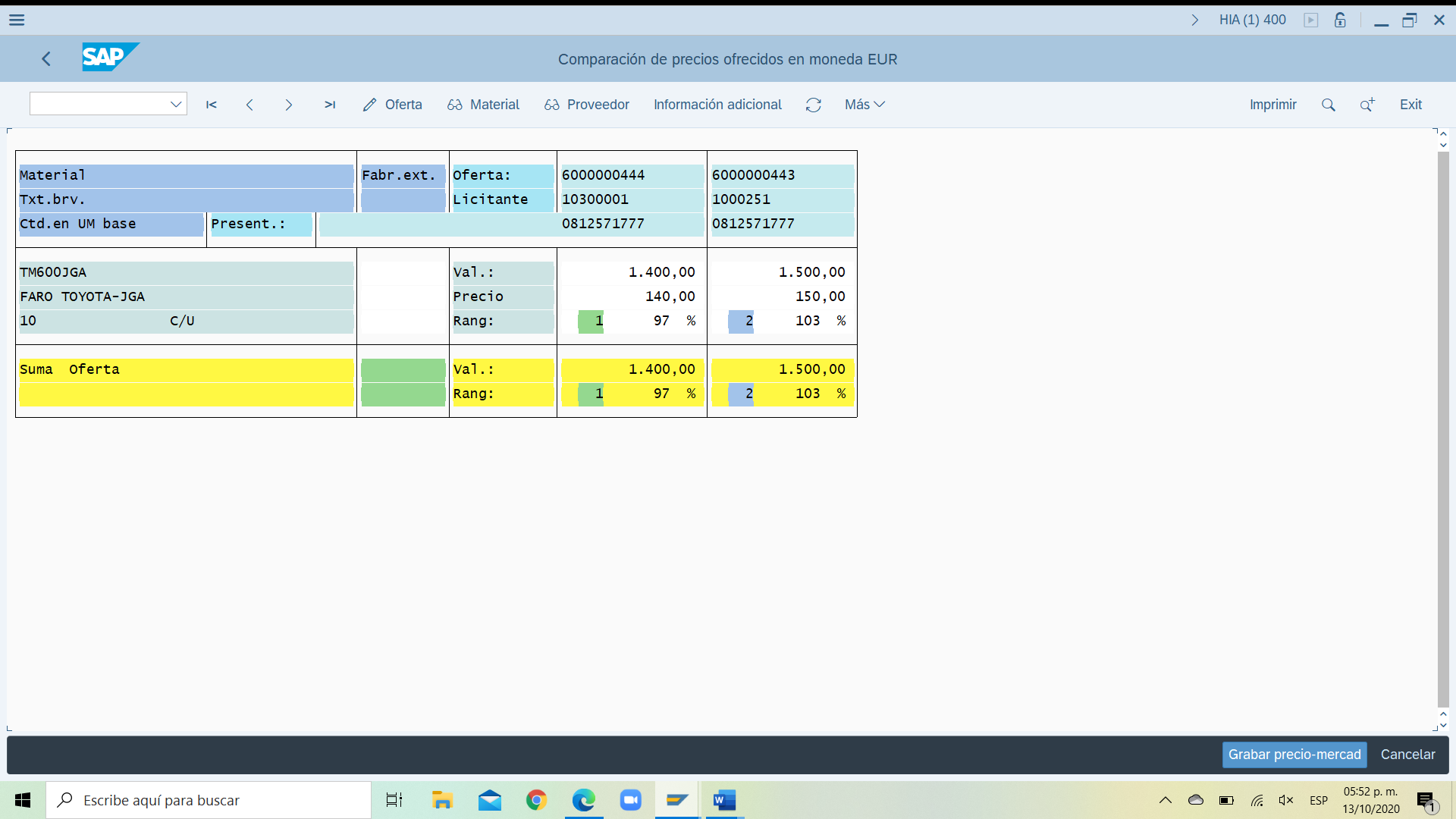 5.- PEDIDO  N.-4500004258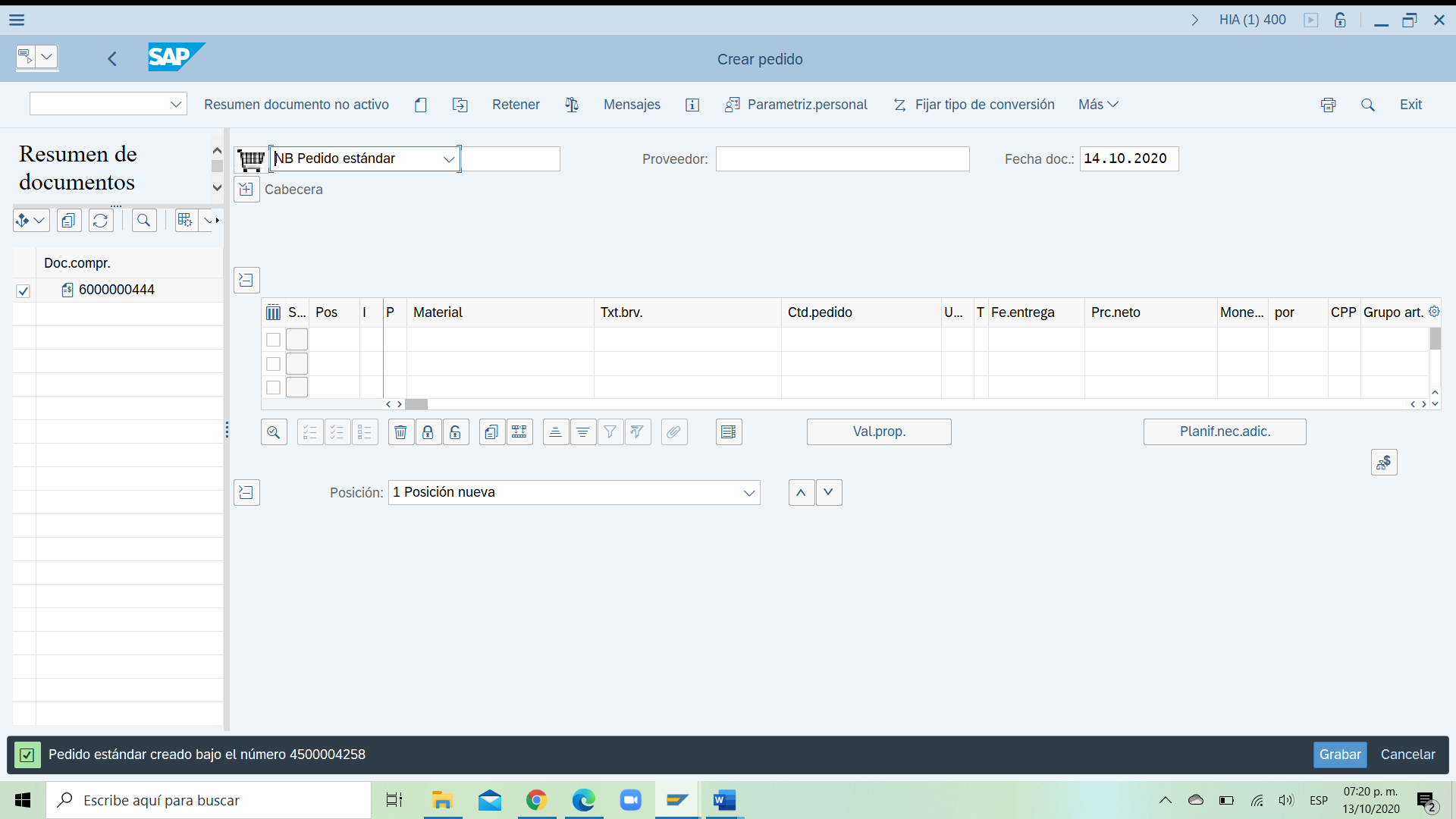 6.-  ENTRADA DE MERCANCIAS   5000004369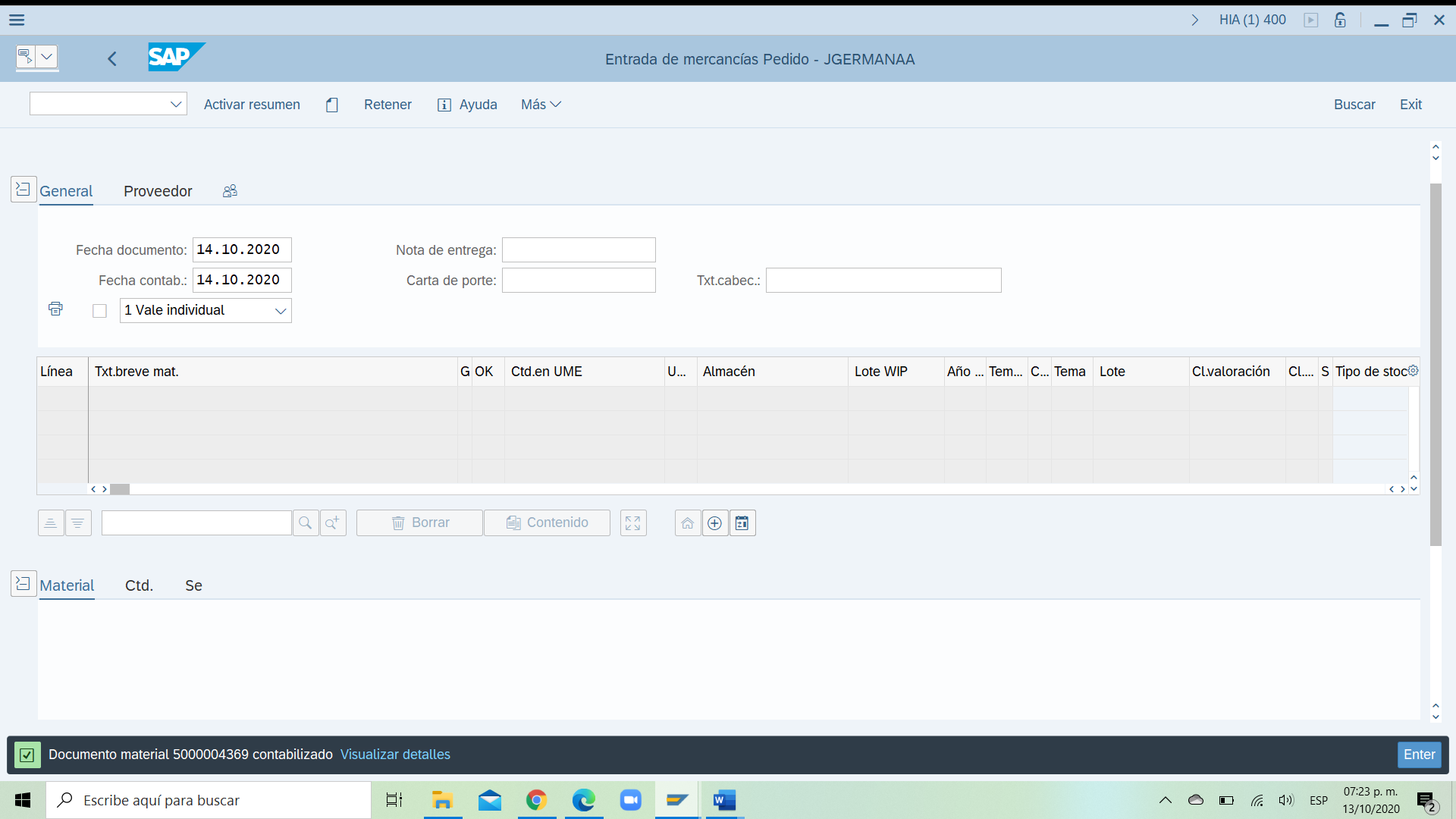 7.-  FACTURA PARA PAGO   5105604059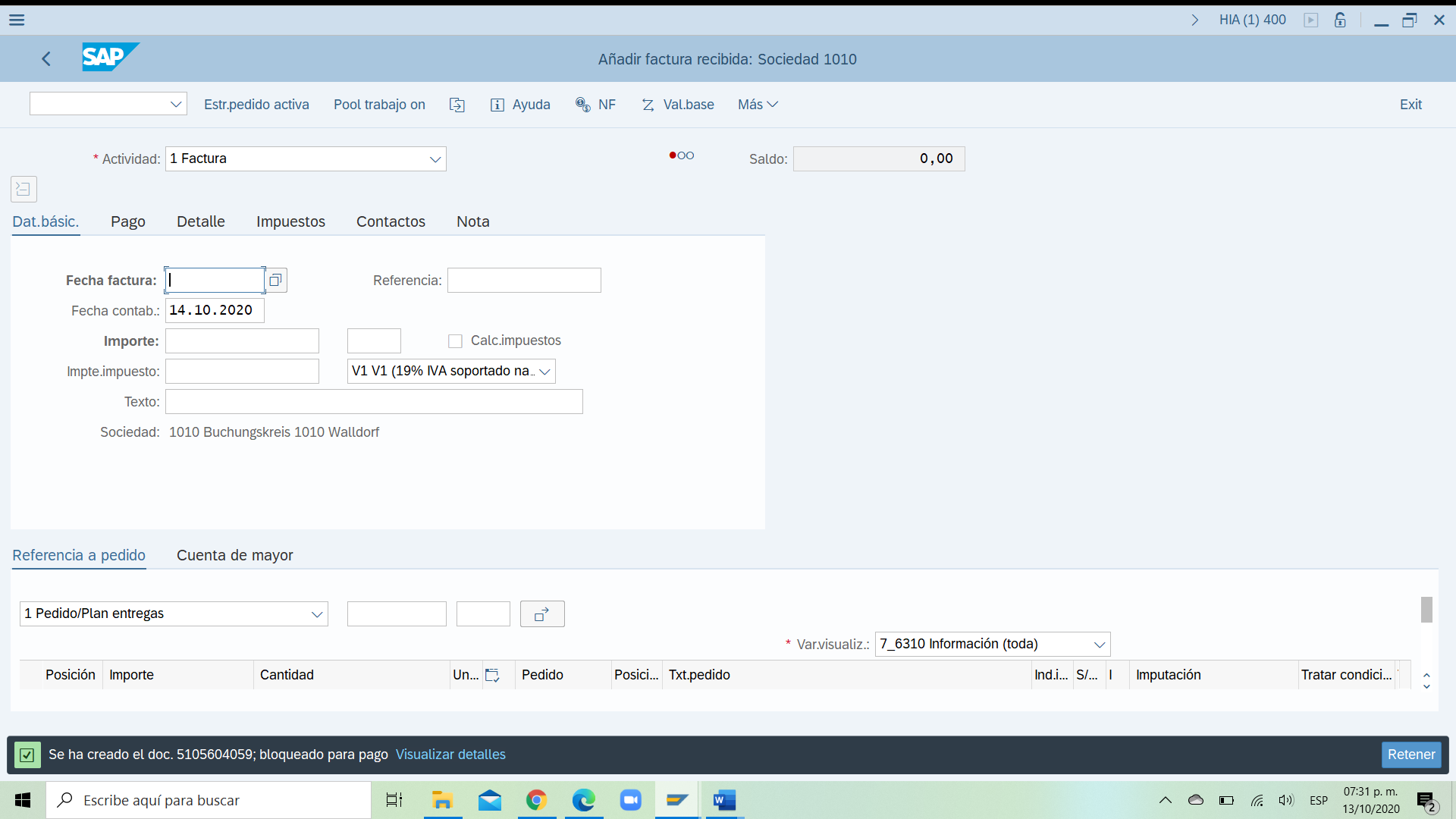 